Schülerversuch – Das Wasserrad mit LiftMaterialien: 		Spritzflasche (oder Wasserhahn), Eimer, Plastikbecher, Korken, Holzspieß, Kleber, Strohhalm		Für den Wasserlift: Bindfaden und kleines Gewicht wie z. B. Büroklammer oder kleiner SteinChemikalien:		LeitungswasserDurchführung: 			Die Spritzflasche wird mit Leitungswasser gefüllt.  Ein ca. 3 cm langes Strohhalmstück wird mit Tesafilm auf den Eimerrand geklebt. Dieses dient später als Halterung für das Wasserrad. Auf einem Korken werden ausgeschnittene Streifen eines Plastikbechers mit Tesafilm fixiert  und ein Holzspieß durch den Korken gesteckt. Hierzu sollte ein Handbohrer verwendet werden. An einem Ende des Holzspießes wird ein Faden angeknotet, an dem ein kleines Gewicht hängt. Das Wasser wird auf das Rad gespritzt.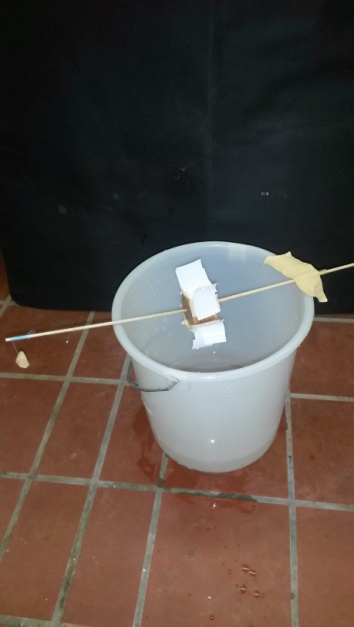 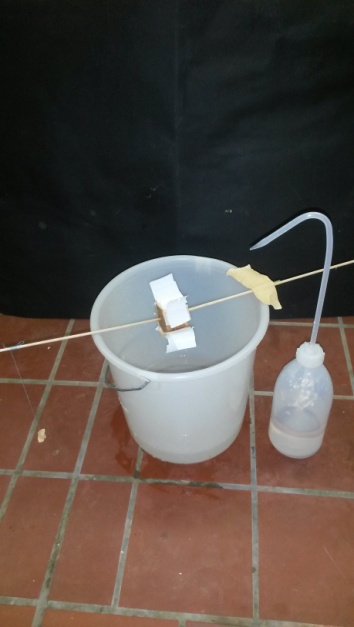 		              Abb. 2 -  Anfang (links) und Ende (rechts) des VersuchsBeobachtung:			Das Wasserrad wird durch den Wasserstrahl in Bewegung gesetzt und der Gegenstand wird nach oben transportiert.Deutung:		Das Wasser wird mit Muskelkraft aus der Saugflasche gedrückt. Diese Energie wird in Bewegungsenergie umgewandelt und bringt das Wasserrad zum Laufen. Der Gegenstand wird nach oben befördert. Die Bewegungsenergie wird in Höhenenergie umgewandelt.Literatur:		Nach: 		M. Emden, E. Sumfleth, 2009, Lebensraum Wasser. Anpassungsleistungen von Tieren und Menschen, Baustein G, Materialien für den naturwissenschaftlichen Unterricht für die Klassen 5/6, Universität Duisburg-Essen, S.16-17,44.